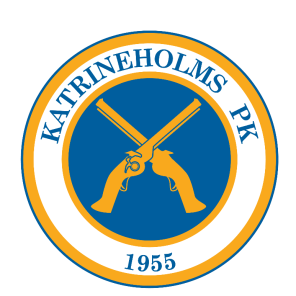 KRETSFÄLTSKJUTNING 2 KATRINEHOLMPlats :		Dammängens PistolbanorDatum :		Lördag den 2 April 2016Anmälan :	9.00 - 11.00Avgift :		60 krVapenkontroll :	I samband med anmälanVapengrupp :	Gemensam vapengrupp tillämpas med Godkänt 		valfritt vapen enligt SkjuthandbokenKlasser :		Enligt SkjuthandbokenOmfattning :	Individuell skjutning över 10 stn / 30 fig = 90 		poängJury :		Utses på tävlingsdagenResultatlista :	Anslås på Kretsens hemsidaFörtäring :	Kaffe, bullar, korv m.m.Övrig info :	Henrik Magnussen 070-2635059